АДМИНИСТРАЦИЯ ФИРОВСКОГО РАЙОНАОТДЕЛ ОБРАЗОВАНИЯПРИКАЗ01 сентября  2016годап. ФИРОВО                       № 112О  сроках проведения  школьного этапа всероссийской олимпиады школьников по общеобразовательнымпредметам в 2016-2017 учебном году       В соответствии с приказом Министерства образования и науки РФ от 18 ноября 2013г. №1252 «Об утверждении Порядка проведения всероссийской олимпиады школьников»,приказываю:1.Установить даты  и место проведения школьного этапа всероссийской олимпиады школьников в 2016-2017 учебном году (приложение).           2. Установить квоты победителей и призеров школьного этапа всероссийской олимпиады, которые составляют не более 30 процентов от общего числа участников школьного этапа олимпиады по каждому общеобразовательному предмету, при этом число победителей школьного этапа всероссийской олимпиады не должно превышать 8 процентов от общего числа участников школьного этапа всероссийской олимпиады школьников по каждому общеобразовательному предмету.           3. Руководителям общеобразовательных организаций:3.1 подготовить аудитории  для проведения школьного этапа всероссийской олимпиады школьников в соответствии с требованиями по каждому  общеобразовательному предмету;          3.2 обеспечить участие учащихся в школьном этапе всероссийской олимпиады школьников, в соответствии с Порядком проведения всероссийской олимпиады школьников;          3.3  обеспечить в соответствии с правилами по перевозке детей подвоз  учащихся в пункт проведения школьного этапа всероссийской олимпиады школьников;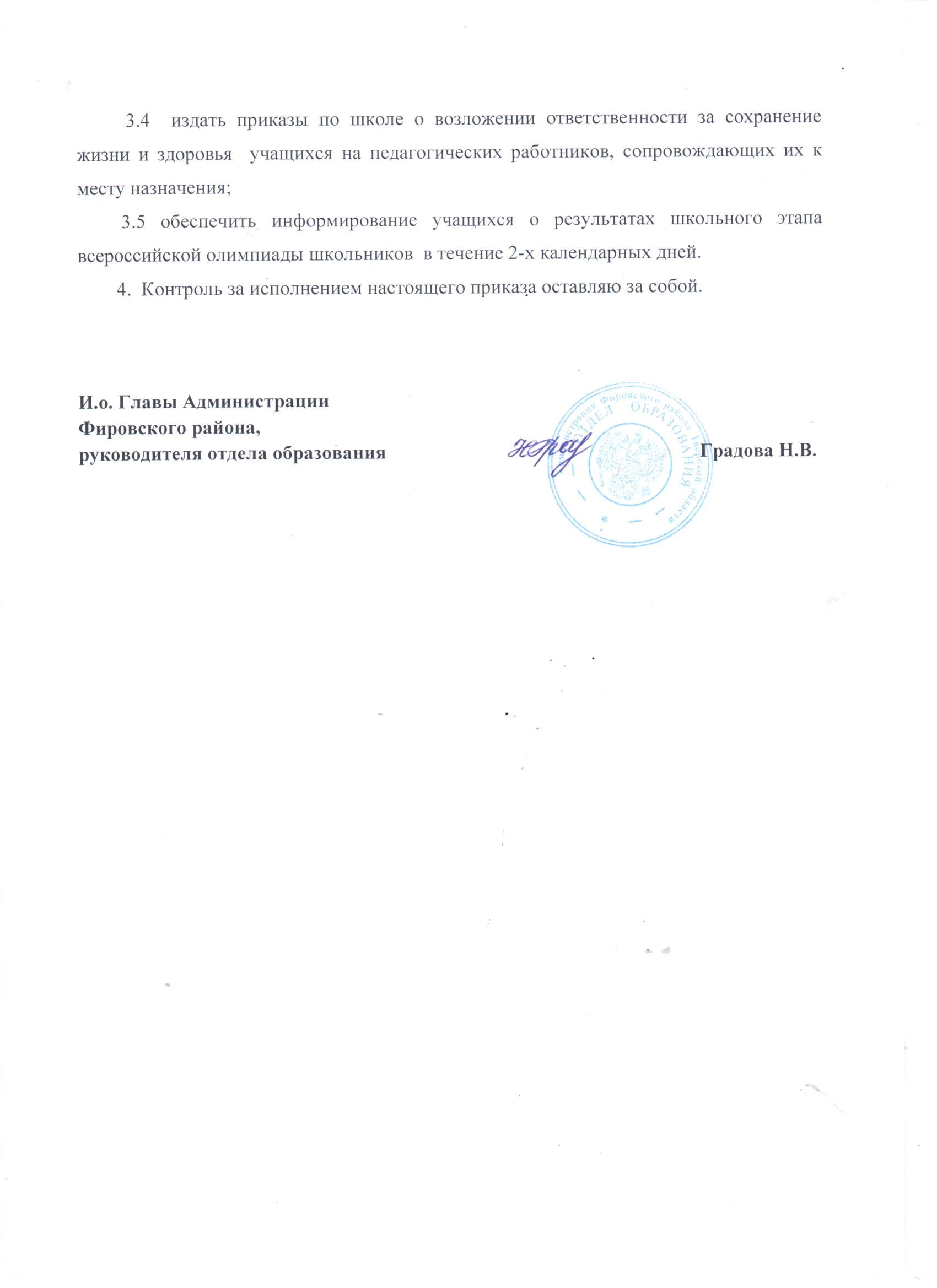 №ПредметДата, время проведенияМесто проведения1.Технология29 сентября, 10-00МОУ Фировская СОШ2.Искусство (мировая художественная культура)29 сентября, 10-00МОУ Фировская СОШ3.Физика29 сентября, 10-00МОУ Фировская СОШ4.Физическая культура3 октября,10-00МОУ Фировская СОШ5.История6 октября,10-00МОУ Фировская СОШ6.Литература10 октября,10-00МБОУ Великооктябрьская СОШ7.Информатика и ИКТ10 октября,10-00МБОУ Великооктябрьская СОШ8.Химия10 октября,10-00МБОУ Великооктябрьская СОШ9.Основы безопасности жизнедеятельности17 октября,10-00МБОУ Рождественская СОШ10.Биология17 октября,10-00МБОУ Рождественская СОШ11.География24 октября,10-00МОУ Фировская СОШ12.Право26 октября,10-00МОУ Фировская СОШ13.Математика26 октября,10-00МОУ Фировская СОШ14.Русский язык27 октября,10-00МБОУ Великооктябрьская СОШ15.Обществознание28 октября,10-00МБОУ Великооктябрьская СОШ16.Немецкий язык31 октября10-00МОУ Фировская СОШ